Additional file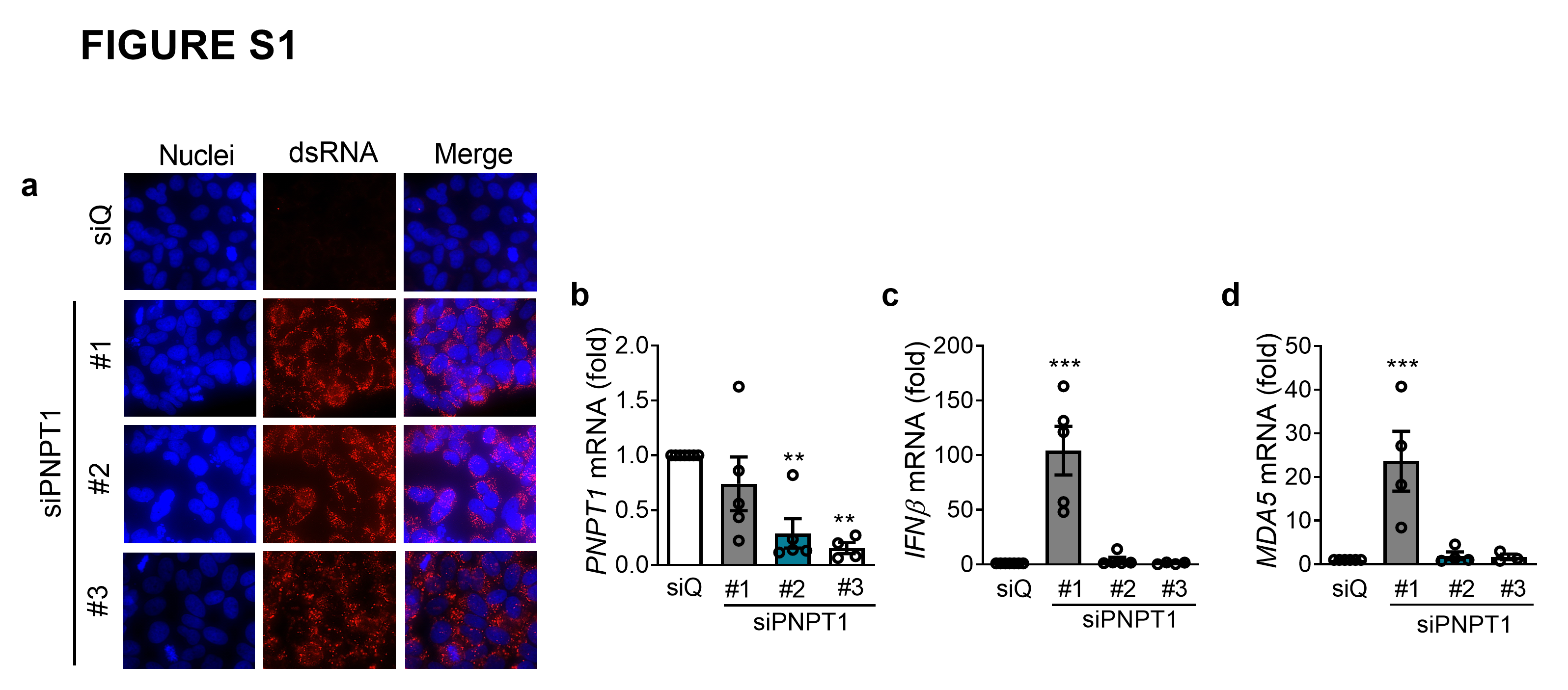 Additional file 3. PNPT1 knockdown in HeLa cells induces dsRNA accumulation but a type I IFN response is only observed with one siRNA out of three testedHela cells were transfected with a siRNA control (siQ: white bars) or with 3 different siRNAs targeting PNPT1 (#1: grey bars, #2: blue bars and #3: light grey bars) during 72h. (a) dsRNA accumulation (red) was analyzed by immunocytochemistry. Representative images of 3 (siPNPT1#1 and #2) and 2 (siPNPT1#3) independent experiments are shown (magnification 40x). mRNA expression of PNPT1 (b), IFNβ (c) and MDA5 (d) were analyzed by RT-qPCR and normalized by β-actin and then by the value of siQ considered as 1. Results are mean ± SEM of 4-5 independent experiments. **p<0.01 and ***p<0.001 vs siQ, ANOVA.